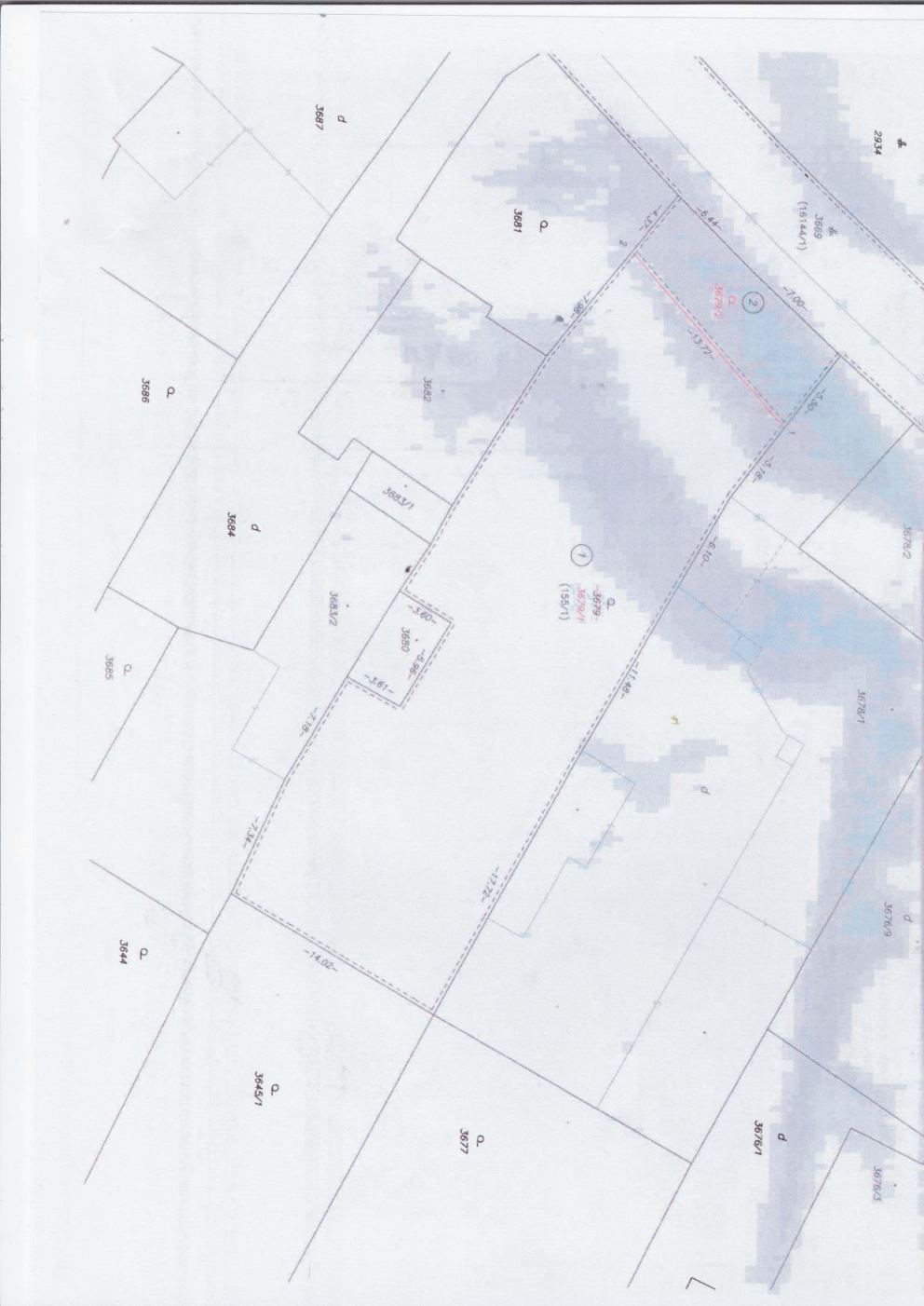 Príloha č.1